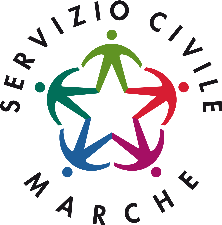 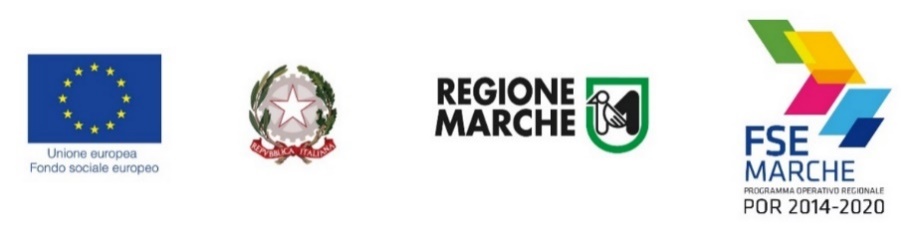 Alla Regione Marche
Servizio Politiche Sociali e Sport
Ufficio per il Servizio CivilePEC: regione.marche.serviziocivile@emarche.itOggetto: Bando SERVIZIO CIVILE REGIONALE – FSE 2018 – Temporanea modifica della sede del Progetto “non3mo - PROTEZIONE CIVILE II” Ai sensi di quando disposto dal punto 6 dei Rapporti tra enti e volontari del Servizio Civile Regionale: diritti e doveri, per ragioni di servizio legate al progetto, si comunica la temporanea modifica della sede del/i volontario/i come segue: Per qualsiasi chiarimento è possibile contattare direttamente __________________________ (inserire Nominativo e recapito di un referente dell’Ente coprogettante), Ente coprogettante ______________________ (inserire Denominazione Ente coprogettante).Cordiali saluti.Firma del Responsabile/Referente
dell’ente coprogettanteCognome e NomeCodice FiscaleCodice Volontario Periodo di modificaUlteriore descrizionedal GG/MM/ANNO
al GG/MM/ANNO